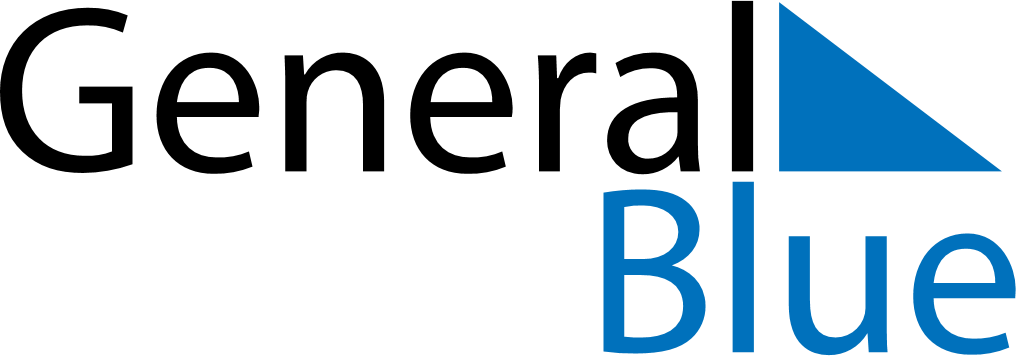 Anguilla 2025 HolidaysAnguilla 2025 HolidaysDATENAME OF HOLIDAYJanuary 1, 2025WednesdayNew Year’s DayMarch 2, 2025SundayJames Ronald Webster DayApril 18, 2025FridayGood FridayApril 20, 2025SundayEaster SundayApril 21, 2025MondayEaster MondayMay 1, 2025ThursdayLabour DayMay 30, 2025FridayAnguilla DayJune 8, 2025SundayPentecostJune 9, 2025MondayWhit MondayJune 9, 2025MondayCelebration of the Birthday of Her Majesty the QueenAugust 1, 2025FridayConstitution DayAugust 4, 2025MondayAugust MondayAugust 7, 2025ThursdayAugust ThursdayDecember 19, 2025FridayNational Heroes and Heroines DayDecember 25, 2025ThursdayChristmas DayDecember 26, 2025FridayBoxing Day